       Parent/Player Meeting  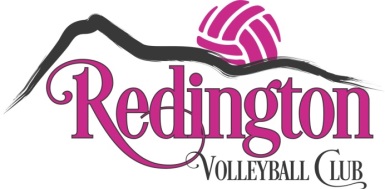        2017-2018 Club Season              17U/18U Team                                                                Redington Volleyball Club is a 501(c)(3) non-profit organization that was established to promote a competitive Volleyball Club for the greater Tucson area.  Our mission is to elevate volleyball skills and empower girls to be their best on and off the court.  By using volleyball as a platform, Redington VC works to develop in our players: respect, accountability, character, self-discipline, personal responsibility and teamwork with values that will continue beyond the court. Not only does our club provide advanced volleyball instruction, our club aids the community to further develop young women of integrity.  We foster a positive attitude and have fun while pursuing a highly competitive level of volleyball.  Director:  Christine  Rietz    977-0655Board Members: Devan Lodge and Brigitte KwinnCoaches:  Sean Peterson, Nichole Sorensen, Russ Sullivan, Robby Blythe, Brigitte Kwinn,  Mike Kwinn and Deb RueterContact information:  redingtonvolleyballclub@gmail.comWebsite:  http://redingtonvolleyball.weebly.com/ or Like us on Facebook!Redington Volleyball Club  - Arizona Region of USA VolleyballNovember 18, 2017 – May 12, 2018Club season information:Practices:  3 times per week on Tuesdays and Thursdays @ EGJHSaturdays that we do not have a tournament- 8:00-10:00am or 10:00 – Noon @ EGJHTournaments:Cactus Classic (held in Tucson) January 13-15, 2018Las Vegas Classic  February 17-19, 2018Other local TournamentsChampionship Division Power Play Tournaments (held in Phoenix):January 6January 27February 10March 3March 31April 14April 28  Region championshipsScore/Ref Clinics – December 11, 2017 Noon – 2:00 at Palo Verde High School2017-2018 Club Fees: Club fee for the season: $850 + about $400 for Las Vegas TournamentThe club fees are due in 4 payments; the first will be due after accepting a place on a RVC team and will be in the amount of $300.	Following payments of $184 will be due on: Jan. 1, Feb. 1, March 1Las Vegas Tournament fees due by February 1, 2018Late payments must be pre-arranged or player may not participate in tournamentsFees may be paid by the following methods:   Cash or a check payable to “Redington Volleyball Club” or “RVC”Any returned check will incur a bank fee penaltyYou may pay by card with a  percentage fee based upon Square Reader PolicyIncluded in club fees:   Facility use and insuranceUniforms-long and short sleeves, practice t-shirts, warm-up jacket and pant, team bag (returning players may opt to keep their jacket, pant and bag for a discount)USA Volleyball Teams and Club memberships  Team Entry fees for USA Club Division Tournaments Team Entry fees for Cactus Classic (Tucson Tournament)CoachesEquipment Club fees do not include:Food  Transportation  Shorts and court shoesFirst Steps to take:Step 1: Join USA Volleyball – $55 for the season (November– June) http://www.azregionvolleyball.org/Click on “Join the Region” – in red box on the far rightScroll down a little – in blue it says “Where to log in to get started, New members use…WebPoint Initial Registration Link”Register as “Undecided”  Select grade level, ignore “Level of Play”After registration confirmation, printUSA membership cardMedical Release FormConcussion Acknowledgement Form SafeSport FormBring these 4 required forms with you to Open Houses and Tryouts. If your daughter does not make the team, or you choose not to participate, USA Volleyball will reimburse you $25.Step 2: Attend Open Houses and TryoutsOur open houses will be held at EGJH:Saturday, 11/4    8:00-10:00am   12U/13U/14U (5th – 8th grade)
Tuesday, 11/7    6:00-8:00pm  12U/13U/14U (5th  -8th grade)
Saturday, 11/11   8:00 - 10:00am – 13U – 18U (7th – 12th grade)
Tuesday, 11/14      6:00 - 8:00 pm  15U/16U, 17U/18U (9th – 12th grade)
Thursday, 11/16    6:00 -8:00 pm 15U/16U, 17U/18U (9th – 12th grade)
Tryout dates held at EGJH:
Saturday, 11/18      8:00 -10:00 am  12U/13U/14U (6th – 12th grade)
Saturday, 11/18       10:30 - 12:30pm  15U/16U, 17U/18U (9th – 12th grade)Players must bring with them to Open Houses and Tryouts:USA membership cardMedical Release formConcussion Acknowledgement form SafeSport formCopy of birth certificateEGJH - Emily Gray Jr High is located:  11150 E Tanque Verde RdAttend tryouts of the club(s) you are interested in participating with for the season. Once you have made a team and committed to the club by signing a contract or paying any fees, you are considered committed to the club for the entire season. Once you have committed to a club you are no longer eligible to tryout at other clubs nor are other clubs allowed to recruit you to come to their club.Step 3: Select a Club in WebPointOnce you have joined a club you will need to return to WebPoint and select the club. Please follow the following steps to select your club:Login to WebPointIf you have not been back to WebPoint since your initial registration it may prompt you to select a security question and/or change your password. Do this first.Select the blue button on the left that is labeled My InformationSelect the tab at the top that say Membership InformationThe club drop down menu is on the upper right of this page. Select Redington Volleyball Club from the drop down menu. Make sure it is correct before proceeding as once it has been submitted you are no longer given the opportunity to change the club.Scroll down to the bottom of the page and click Update Information button. If you choose the wrong club by mistake you will need to contact the AZ Region office to correct the club association.